Esportes RadicaisEsporte de aventura, esporte de ação ou esporte radical (em Portugal: desporto de aventura / de ação / radical) são termos usados para designar desportos com maior grau de risco físico, dado às condições de altura, velocidade ou outras variantes em que são praticados. Muitas vezes o esporte de aventura é confundido com o turismo de aventura,[1]por isso, quando na dúvida se Esporte ou Turismo de Aventura o termo "Atividade Física de Aventura" pode ser empregado por englobar ambos.Tais esportes são assim considerados por oferecerem mais riscos do que os desportos em geral, o que os torna mais emocionantes, já que exigem um maior esforço físico e maior controle emocional. No início, eram considerados esportes radicais a prática do paraquedismo, snow board e voo livre. Com o tempo, atividades como o tricking, rafting, trekking, cannoying, verticália, entre outras, foram incorporadas à lista dos esportes de aventura. Os esportes de aventura também podem estar relacionados a esportes na natureza, por envolverem escaladas, trilhas, montanhismo.Definição e características A definição de esporte de aventura, também conhecido como esporte da natureza, surgiu no final da década de 1980 e início da década de 1990, quando foi usado para designar esporte de adultos como o paintball, skydiving, surf, alpinismo, montanhismo, pára-quedismo, hang gliding , bungee jumping, trekking , mountain bike, que antes eram esportes praticados por um pequeno grupo de pessoas, passaram a se tornar populares em pouco tempo.Uma característica de atividades semelhantes na visão de muitas pessoas é a capacidade de causar a aceleração da adrenalina nos participantes. De qualquer forma, a visão médica é que a pressa ou altura associadas com uma atividade não é responsável para que a adrenalina lance hormônios responsáveis pelo medo, mas sim pelo aumento dos níveis de dopamina, endorfina e serotonina por causa do alto nível de esforço psíquico. Além disto, um estudo recente sugere que haja uma ligação para a adrenalina e a "verdade"” dos esportes radicais. O estudo define os esportes radicais como um lazer ou atividade recreativa muito agradável, mas se tiver uma má administração poderão gerar acidentes e até a morte do praticante. Esta definição é designada para separar anúncio comercial que exagera na descrição dos fatos e "aumenta" a atividade realizada. Outra característica das atividades rotuladas é que elas tendem serem de preferência individuais do que esportes de equipe. Os esportes radicais podem incluir ambas atividades competitivas e não-competitivas.Muitos participantes quase não sabem de todas as atividades que os esportes radicais compreendem. O mais apaixonado purista, o rótulo dos praticantes dos esportes radicais, não combina com a realidade, porque eles não competem para ganhar "qualquer coisa". De forma mais grave, os esportes radicais são freqüentemente rotulados como culpados por estereotipar os participantes desta atividade como estúpidos, impulsivos, e às vezes suicidas.Alguns dos esportes já existem há décadas e são proponentes de gerações de momento, algumas dão origem a personalidades bem conhecidas. A escalada tem gerado nomes reconhecidos publicamente como o Edmund Hillary, Chris Bonington, Wolfgang Gullich e mais recentemente Joe Simpson. Outro exemplo, de esporte radical que originalmente foi inventado séculos atrás foi o surf e o bungee jump, ambos criados pelos nativos havaianos como forma de "teste" entre os homens da aldeia. Cada esporte radical tem sua finalidade, conheça-o antes de praticá-lo. 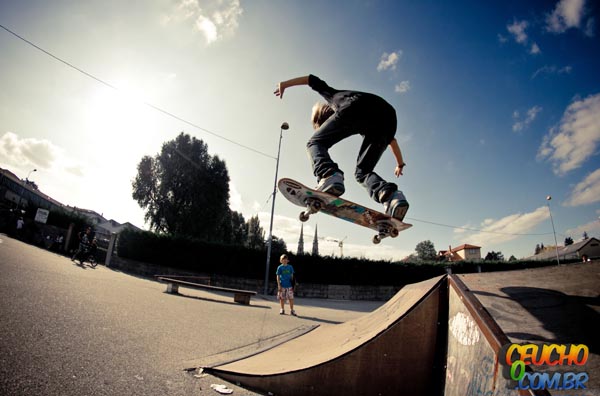 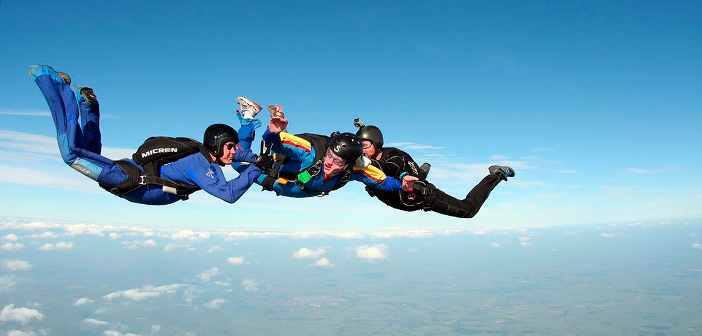 